       AIDES CULTURELLES AUX ECOLES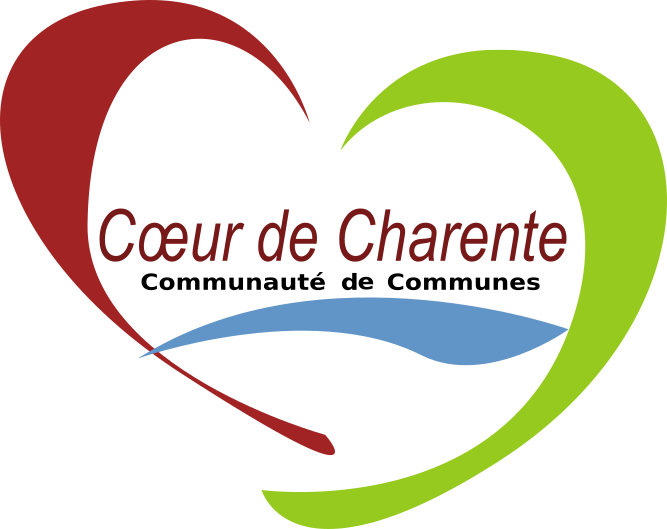 Année scolaire 2017/2018 (remplir une fiche par projet)Etablissement : …………………………………………………………………………………………………………………………….Adresse : ……………………………………………………………………………………………………………………………………..Tel : ……………………………………………………………………………………………………………………………………………..Mail : …………………………………………………………………………………………………………………………………………..Nom/Prénom de l’enseignant référent du projet : …………………………………………………………………………Classe (s) concernée (s) par le projet : …………………………..…………………………………………………………………..Effectif : ……………………………………………………………………………………………………………………………………………Descriptif du projet :……………………………………………………………………………………………………………………………………………………………………………………………………………………………………………………………………………………………………………………………………………………………………………………………………………………………………………………………………………………………………………………………………………………………………………………………………………………………………………………………………………………………………………………………………………………………………………………………………………………………………………………………………………………………………………………………………………………………………………………………………………………………………………………………………………………………………………………………………………………………………………………………………………………………………………………………………………………………………………………………………………………………………………………………………………………………………………………………………………………………………………………………………………………………………………………………………………………………………………………………………………………………………………………………………………………………………Intervenants extérieurs :Visites guidées ou spectacles :Budget prévisionnel du projet :Commentaires : ……………………………………………………………………………………………………………………………….……………………………………………………………………………………………………………………………………………………………………………………………………………………………………………………………………………………………………………………Nom de l’intervenant et/ ou de la structureType d’interventionLieu d’interventionTemps d’interventionDate ou périodeNom du siteIntervenant (s’il y a lieu)Date ou périodeDEPENSESRECETTESNature des dépensesMontantOrigines des recettesMontantPrestations artistes(cachets+déplacements)Cdc Cœur de CharenteMatérielCommuneSpectacleSyndicat Visite guidée……Autres intervenantsFrais de transport…..TOTALTOTAL